SURAT REKOMENDASI PERMOHONAN PENERBITAN SERTIFIKAT ELEKTRONIK OSD BADAN SIBER DAN SANDI NEGARAYang bertanda tangan di bawah ini :Dengan ini memberikan rekomendasi kepada :Untuk melakukan pendaftaran sertifikat elektronik sekaligus menjadi pemegang sertifikat elektronik yang digunakan pada :Demikian surat Rekomendasi ini saya buat, agar dapat digunakan sebagaimana mestinya.							Ditandatangani di 	: Makassar							Pada tanggal		:                        2022*Format surat rekomendasi permohonan digital signature Kepala SKPD/PA(KOP SURAT INSTANSI/UNIT KERJA)FORMULIR PENDAFTARAN SERTIFIKAT ELEKTRONIK UNTUK INDIVIDUYang bertanda tangan di bawah ini :Bermaksud untuk mengajukan permohonan penerbitan Sertifikat Elektronik untuk :Makassar,                                2022*Format formulir pendaftaran digital signature individu Kepala SKPD/PA(KOP SURAT INSTANSI/UNIT KERJA)SURAT REKOMENDASI PERMOHONAN PENERBITAN SERTIFIKAT ELEKTRONIK OSD BADAN SIBER DAN SANDI NEGARAYang bertanda tangan di bawah ini :Dengan ini memberikan rekomendasi kepada :Untuk melakukan pendaftaran sertifikat elektronik sekaligus menjadi pemegang sertifikat elektronik yang digunakan pada :Demikian surat Rekomendasi ini saya buat, agar dapat digunakan sebagaimana mestinya.							Ditandatangani di 	: Makassar							Pada tanggal		:                        2022*Format surat rekomendasi permohonan digital signature KPA (Kabag/Sekdis/Kabid/Lurah)(KOP SURAT INSTANSI/UNIT KERJA)FORMULIR PENDAFTARAN SERTIFIKAT ELEKTRONIK UNTUK INDIVIDUYang bertanda tangan di bawah ini :Bermaksud untuk mengajukan permohonan penerbitan Sertifikat Elektronik untuk :Makassar,                                2022*Format formulir pendaftaran digital signature individu KPA (Kabag/Sekdis/Kabid/Lurah)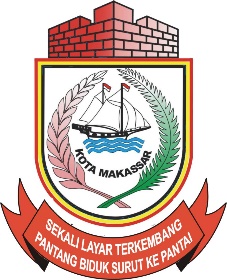 PEMERINTAH KOTA MAKASSARSEKRETARIAT DAERAH KOTAJalan Jend. Ahmad Yani No.2 Telepon 0411-316060Web Site:http//www.makassarkota.go.id, Kode Pos 90111M A K A S S A RNama Lengkap:Ir. M. ANSAR, M.SiNIP:19630517 199203 1 004Pangkat/Gol.:IV/d, Pembina Utama MadyaJabatan:Sekretaris DaerahInstansi:Pemerintah Kota MakassarNama Lengkap:NIP:NIK:Pangkat/Gol.:Jabatan:Unit Kerja:Instansi:Pemerintah Kota Makassar       Kota:Makassar       Provinsi:Sulawesi SelatanAlamat Email:[diisi alamat email pribadi pemerintah/go.id]No. HP.:Sistem:SIPABAJIKegunaan:Aplikasi Pendukung Pengadaan Barang/JasaSEKRETARIS DAERAHSEKRETARIS DAERAHSEKRETARIS DAERAHIr. M. ANSAR, M.SiIr. M. ANSAR, M.SiIr. M. ANSAR, M.SiPangkat:Pembina Utama MadyaPembina Utama MadyaNIP          :19630517 199203 1 004Nama Lengkap:NIP:NIK:Pangkat/Gol:Jabatan:Instansi:Pemerintah Kota MakassarUnit Kerja:Email Individu:[diisi alamat email pribadi pemerintah/go.id]No. HP.:Proteksi Email (Email Protection)SSL – Client (SSL Client Authentication)Tanda Tangan Elektronik & SSL ClientProteksi Kunci Key EnchipermentPengamann Dokumen	Proteksi Email SSL ClientTanda Tangan Elektronik (Dokumen Signing)	Pengamanan Dokumen & SSL – ClientProteksi Email Tanda Tangan ElektronikPangkat:NIP          :Nama Lengkap:[diisi kepala SKPD bersangkutan]NIP:Pangkat/Gol.:Jabatan:Instansi:Pemerintah Kota MakassarNama Lengkap:NIP:NIK:Pangkat/Gol.:Jabatan:Unit Kerja:Instansi:Pemerintah Kota Makassar       Kota:Makassar       Provinsi:Sulawesi SelatanAlamat Email:[diisi alamat email pribadi pemerintah/go.id]No. HP.:Sistem:SIPABAJIKegunaan:Aplikasi Pendukung Pengadaan Barang/Jasa(KEPALA SKPD)(KEPALA SKPD)(KEPALA SKPD)Pangkat:NIP          :Nama Lengkap:NIP:NIK:Pangkat/Gol:Jabatan:Instansi:Pemerintah Kota MakassarUnit Kerja:Email Individu:[diisi alamat email pribadi pemerintah/go.id]No. HP.:Proteksi Email (Email Protection)SSL – Client (SSL Client Authentication)Tanda Tangan Elektronik & SSL ClientProteksi Kunci Key EnchipermentPengamann Dokumen	Proteksi Email SSL ClientTanda Tangan Elektronik (Dokumen Signing)	Pengamanan Dokumen & SSL – ClientProteksi Email Tanda Tangan ElektronikPangkat:NIP          :